Планируемые  результаты освоения учебного предмета.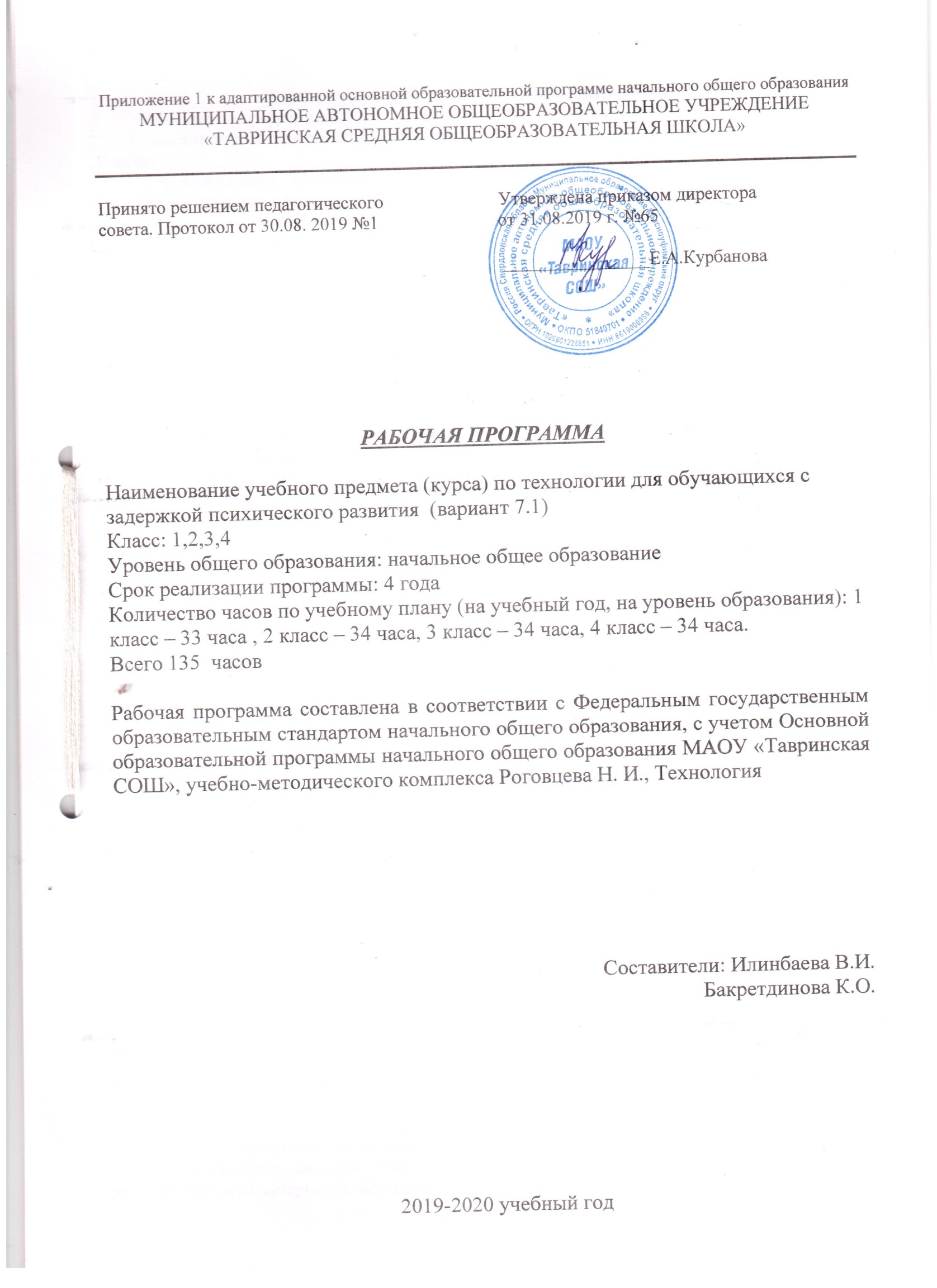 Личностные результаты:- воспитание патриотизма, чувства гордости за свою Родину, российский народ историю России;- формирование целостного, социально ориентированного взгляда на мир в его органичном единстве и разнообразии природы, народов, культур и религий;- формирование уважительного отношения к иному мнению, истории и культуре других народов;- принятие и освоение социальной роли обучающегося, развитие мотивов учебной деятельности и формирование личностного смысла учения;- развитие самостоятельности и личной ответственности за свои поступки, в том числе в информационной деятельности, на основе представлений о нравственных нормах, социальной справедливости и свободе;- формирование эстетических потребностей, ценностей и чувств;- развитие навыков сотрудничества со взрослыми и сверстниками в разных ситуациях, умений не создавать конфликтов и находить выходы из спорных ситуаций;- формирование установки на безопасный и здоровый образ жизни.1.2. Метапредметные результаты:- овладение способностью принимать и реализовывать цели и задачи учебной деятельности, приемами поиска средств её осуществления;- освоение способов решения проблем творческого и поискового характера;- формирование умений планировать, контролировать и оценивать учебные действия в соответствии с поставленной задачей и условиями её реализации, определять наиболее эффективные способы достижения результата;- использование знаково-символических средств представления информации для создания моделей изучаемых объектов и процессов, схем решения учебных и практических задач;- использование различных способов поиска (в справочных источниках и открытом учебном информационном пространстве Интернета), сбора, обработки, анализа, организации, передачи и интерпретации информации в соответствии с коммуникативными и познавательными задачами и технологиями учебного предмета, в том числе умений вводить текст с помощью клавиатуры, фиксировать (записывать) в цифровой форме измеряемые величины и анализировать изображения, звуки, готовить своё выступление и выступать с аудио-, видео- и графическим сопровождением, соблюдать нормы информационной избирательности, этики и этикета;- овладение навыками смыслового чтения текстов различных стилей и жанров соответствии с целями и задачами, осознанно строить речевое высказывание в соответствии с задачами коммуникации и составлять тексты в устной и письменной формах;- овладение логическими действиями сравнения, анализа, синтеза, обобщения, классификации по родовидовым признакам, установления аналогий и причинно-следственных связей, построения рассуждений, отнесения к известным понятиям;- готовность слушать собеседника и вести диалог, признавать возможность существования различных точек зрения и права каждого иметь свою, излагать своё мнение и аргументировать свою точку зрения и оценку событий;- овладение базовыми предметными и межпредметными понятиями, отражающими существенные связи и отношения между объектами и процессами.1.3.Предметные результаты:- получение первоначальных представлений о созидательном и нравственном значении труда в жизни человека и общества, о мире профессий и важности правильного выбора профессии;- формирование первоначальных представлений о материальной культуре как продукте предметно-преобразующей деятельности человека;- приобретение навыков самообслуживания, овладение технологическими приемами ручной обработки материалов, усвоение правил техники безопасности;- использование приобретённых знаний и умений для творческого решения несложных конструкторских, художественно-конструкторских (дизайнерских), технологических и организационных задач;- приобретение первоначальных знаний о правилах создания предметной и информационной среды и умения применять их для выполнения учебно-познавательных и проектных художественно-конструкторских задач;В результате изучения курса обучающиеся на ступени начального общего образования: - получат начальные представления о материальной культуре как продукте творческой предметно-преобразующей деятельности человека, о предметном мире как основной среде обитания современного человека, о гармонической взаимосвязи предметного мира с миром природы, об отражении в предметах материальной среды нравственно-эстетического и социально-исторического опыта человечества; о ценности предшествующих культур и необходимости бережного отношения к ним в целях сохранения и развития культурных традиций; - получат начальные знания и представления о наиболее важных правилах дизайна, которые необходимо учитывать при создании предметов материальной культуры; -  получат общее представление о мире профессий, их социальном значении, истории возникновения и развития; - научатся использовать приобретённые знания и умения для творческой самореализации при оформлении своего дома и классной комнаты, при изготовлении подарков близким и друзьям, игрушечных моделей, художественно-декоративных и других изделий. Решение конструкторских, художественно-конструкторских и технологических задач заложит развитие основ творческой деятельности, конструкторско-технологического мышления, пространственного воображения, эстетических представлений, формирования внутреннего плана действий, мелкой моторики рук. Обучающиеся: -  в результате выполнения под руководством учителя коллективных и групповых творческих работ, а также элементарных доступных проектов получат первоначальный опыт использования сформированных в рамках учебного предмета коммуникативных универсальных учебных действий в целях осуществления совместной продуктивной деятельности. Они научатся распределять роли руководителя и подчинённых, распределять общий объём работы, получат навыки сотрудничества и взаимопомощи, доброжелательного и уважительного общения со сверстниками и взрослыми; -  овладеют начальными формами познавательных универсальных учебных действий — исследовательскими и логическими: наблюдением, сравнением, анализом, классификацией, обобщением; - получат первоначальный опыт организации собственной творческой практической деятельности на основе сформированных регулятивных универсальных учебных действий: целеполагания и планирования предстоящего практического действия, прогнозирования, отбора оптимальных способов деятельности, осуществления контроля и коррекции результатов действий; научатся искать, отбирать, преобразовывать необходимую печатную и электронную информацию; - познакомятся с персональным компьютером как техническим средством, с его основными устройствами, их назначением; приобретут первоначальный опыт работы с простыми информационными объектами: текстом, рисунком, аудио- и видеофрагментами; овладеют приёмами поиска и использования информации, научатся работать с доступными электронными ресурсами; - получат первоначальный опыт трудового самовоспитания: научатся самостоятельно обслуживать себя в школе, дома, элементарно ухаживать за одеждой и обувью, помогать младшим и старшим, оказывать доступную помощь по хозяйству. В ходе преобразовательной творческой деятельности будут заложены основы таких социально ценных личностных и нравственных качеств, как трудолюбие, организованность, добросовестное и ответственное отношение к делу, инициативность, любознательность, потребность помогать другим, уважение к чужому труду и результатам труда, культурному наследию.Общекультурные и общетрудовые компетенции. Основы культуры труда, самообслуживание Выпускник научится: - называть наиболее распространённые в своём регионе традиционные народные промыслы и ремёсла, современные профессии (в том числе профессии своих родителей) и описывать их особенности; - понимать общие правила создания предметов рукотворного мира: соответствие изделия обстановке, удобство (функциональность), прочность, эстетическую выразительность — и руководствоваться ими в своей продуктивной деятельности; - анализировать предлагаемую информацию, планировать предстоящую практическую работу, осуществлять корректировку хода практической работы, самоконтроль выполняемых практических действий; - организовывать своё рабочее место в зависимости от вида работы, выполнять доступные действия по самообслуживанию и доступные виды домашнего труда.  Выпускник получит возможность научиться: - уважительно относиться к труду людей; - понимать культурно-историческую ценность традиций, отражённых в предметном мире, и уважать их; - понимать особенности проектной деятельности, осуществлять под руководством учителя элементарную проектную деятельность в малых группах: разрабатывать замысел, искать пути его реализации, воплощать его в продукте, демонстрировать готовый продукт (изделия, комплексные работы, социальные услуги).Технология ручной обработки материалов. Элементы графической грамотыВыпускник научится: - на основе полученных представлений о многообразии материалов, их видах, свойствах, происхождении, практическом применении в жизни осознанно подбирать доступные в обработке материалы для изделий по декоративно-художественным и конструктивным свойствам в соответствии с поставленной задачей; - отбирать и выполнять в зависимости от свойств освоенных материалов оптимальные и доступные технологические приёмы их ручной обработки (при разметке деталей, их выделении из заготовки, формообразовании, сборке и отделке изделия), экономно расходовать используемые материалы; - применять приёмы рациональной безопасной работы ручными инструментами: чертёжными (линейка, угольник, циркуль), режущими (ножницы) и колющими (швейная игла); - выполнять символические действия моделирования и преобразования модели и работать с простейшей технической документацией: распознавать простейшие чертежи и эскизы, читать их и выполнять разметку с опорой на них; изготавливать плоскостные и объёмные изделия по простейшим чертежам, эскизам, схемам, рисункам. Выпускник получит возможность научиться: - отбирать и выстраивать оптимальную технологическую последовательность реализации собственного или предложенного учителем замысла; - прогнозировать конечный практический результат и самостоятельно комбинировать художественные технологии в соответствии с конструктивной или декоративно-художественной задачей.Конструирование и моделирование Выпускник научится: - анализировать устройство изделия: выделять детали, их форму, определять взаимное расположение, виды соединения деталей; - решать простейшие задачи конструктивного характера по изменению вида и способа соединения деталей: на достраивание, придание новых свойств конструкции, а также другие доступные и сходные по сложности задачи; - изготавливать несложные конструкции изделий по рисунку, простейшему чертежу или эскизу, образцу и доступным заданным условиям. Выпускник получит возможность научиться: - соотносить объёмную конструкцию, основанную на правильных геометрических формах, с изображениями развёрток этих форм; - создавать мысленный образ конструкции с целью решения определённой конструкторской задачи или передачи определённой художественно-эстетической информации, воплощать этот образ в материале.Практика работы на компьютере Выпускник научится: - соблюдать безопасные приёмы труда, пользоваться персональным компьютером для воспроизведения и поиска необходимой информации в ресурсе компьютера, для решения доступных конструкторско-технологических задач;- использовать простейшие приёмы работы с готовыми электронными ресурсами: активировать, читать информацию, выполнять задания; - создавать небольшие тексты, использовать рисунки из ресурса компьютера, программы Word и Power Point1 . Выпускник получит возможность научиться: пользоваться доступными приёмами работы с готовой текстовой, визуальной, звуковой информацией в сети Интернет, а также познакомится с доступными способами её получения, хранения, переработки.Коррекционная работа.Коррекция отдельных сторон психической деятельности происходит через развитие восприятия, зрительной памяти и внимания. Уточняются представления о свойствах предметов (цвет, форма, величина) и способах их преобразования. Выполнение различных операций осуществляет пропедевтическую функцию, обеспечивающую усвоение таких тем как измерение, единицы измерения, геометрические фигуры и их свойства, симметрия и др.Учащиеся с ЗПР характеризуются существенными индивидуально-типологическими различиями, которые проявляются и устойчивостью учебных затруднений (из-за дефицита познавательных способностей), и мотивационно-поведенческими особенностями, и степенью проявления дисфункций (нарушений ручной моторики, глазомера, возможностей произвольной концентрации и удержания внимания). В связи с этим от учителя требуется обеспечение индивидуального подхода к детям. Кроме того недостаточное овладение разными видами контроля результата (глазомерный, инструментальный) повышают роль педагога как внешнего регулятора деятельности и помощника в формировании необходимых навыков, а недостаточность пространственной ориентировки, недоразвитие моторных функций (нарушены моторика пальцев и кисти рук, зрительно-двигательная координация, регуляция мышечного усилия) требует действий, направленных на коррекцию этих дисфункций. В период чрезвычайных ситуаций, погодных условий, введения карантинных мероприятий по заболеваемости гриппом, ОРВИ и других инфекционных заболеваний, образовательный процесс осуществлять с использованием дистанционных технологий, «электронных дневников», социальных сетей и других форм.Содержание учебного предмета2.1.Общекультурные и общетрудовые компетенции (знания, умения и способы деятельности). Основы культуры труда, самообслуживанияТрудовая деятельность и её значение в жизни человека. Рукотворный мир как результат труда человека; разнообразие предметов рукотворного мира (архитектура, техника, предметы быта и декоративно-прикладного искусства и т.д. разных народов России). Особенности тематики, материалов, внешнего вида изделий декоративного искусства разных народов, отражающие природные, географические социальные условия конкретного народа.Элементарные общие правила создания предметов рукотворного мира (удобство, эстетическая выразительность, прочность, гармония предметов и окружающей среды). Бережное отношение к природе как источнику сырьевых ресурсов. Мастера и их профессии; традиции и творчество мастера в создании предметной среды (общее представление).Анализ задания, организация рабочего места в зависимости от вида работы, планирование трудового процесса. Рациональное размещение на рабочем месте материалов и инструментов, распределение рабочего времени. Отбор и анализ информации (из учебника и других дидактических материалов), её использование в организации работы. Контроль и корректировка хода работы. Работа в малых группах, осуществление сотрудничества, выполнение социальных ролей (руководитель и подчинённый).Элементарная творческая и проектная деятельность (создание замысла, его детализация и воплощение). Культура проектной деятельности и оформление документации (целеполагание, планирование, выполнение, рефлексия, презентация, оценка). Система коллективных, групповых и индивидуальных проектов. Культура межличностных отношений в совместной деятельности. Результат проектной деятельности — изделия, которые могут быть использованы для праздников, для использования в учебной и внеучебной деятельности и т. п. Освоение навыков самообслуживания, по уходу за домом, комнатными растениями.Выполнение элементарных расчётов стоимости изготавливаемого изделия.2.2.Технология ручной обработки материалов. Элементы графической грамотыОбщее понятие о материалах, их происхождении. Исследование элементарных физических, механических и технологических свойств материалов, используемых при выполнении практических работ. Многообразие материалов и их практическое применение в жизни.Подготовка материалов к работе. Экономное расходование материалов. Выбор и замена материалов в соответствии с их декоративно-художественными и конструктивными свойствами, использование соответствующих способов обработки материалов в зависимости от назначения изделия.Инструменты и приспособления для обработки материалов (знание названий используемых инструментов), соблюдение правил их рационального и безопасного использования.Общее представление о технологическом процессе, технологической документации (технологическая карта, чертёж и др.); анализ устройства и назначения изделия; выстраивание последовательности практических действий и технологических операций; подбор и замена материалов и инструментов; экономная разметка; обработка с целью получения деталей, сборка, отделка изделия; проверка изделия в действии, внесение необходимых дополнений и изменений. Называние и выполнение основных технологических операций ручной обработки материалов: разметка деталей (на глаз, по шаблону, трафарету, лекалу, копированием, с помощью линейки, угольника, циркуля), раскрой деталей, сборка изделия (клеевая, ниточная, проволочная, винтовая и др.), отделка изделия или его деталей (окрашивание, вышивка, аппликация и др.). Умение заполнять технологическую карту. Выполнение отделки в соответствии с особенностями декоративных орнаментов разных народов России (растительный, гео-метрический и др.).Проведение измерений и построений для решения практических задач. Виды условных графических изображений: рисунок, простейший чертёж, эскиз, развёртка, схема (их узнавание). Назначение линий чертежа (контур, линии надреза, сгиба, размерная, осевая, центровая, разрыва). Чтение условных графических изображений. Разметка деталей с опорой на простейший чертёж, эскиз. Изготовление изделий по рисунку, простейшему чертежу или эскизу, схеме.2.3.Конструирование и моделированиеОбщее представление о конструировании изделий (технических, бытовых, учебных и пр.). Изделие, деталь изделия (общее представление). Понятие о конструкции изделия; различные виды конструкций и способы их сборки. Виды и способы соединения деталей. Основные требования к изделию (соответствие материала, конструкции и внешнего оформления назначению изделия).Конструирование и моделирование изделий из различных материалов по образцу, рисунку, простейшему чертежу или эскизу.2.4.Практика работы на компьютереИнформация, её отбор, анализ и систематизация. Способы получения, хранения, переработки информации.Назначение основных устройств компьютера для ввода, вывода, обработки информации. Включение и выключение компьютера и подключаемых к нему устройств. Клавиатура, общее представление о правилах клавиатурного письма, пользование мышью, использование простейших средств текстового редактора. Простейшие приёмы поиска информации: по ключевым словам, каталогам. Соблюдение безопасных приёмов труда при работе на компьютере; бережное отношение к техническим устройствам. Работа с ЦОР (цифровыми образовательными ресурсами), готовыми материалами на электронных носителях (СО).Работа с простыми информационными объектами (текст, таблица, схема, рисунок): преобразование, создание, сохранение, удаление. Создание небольшого текста по интересной детям тематике. Вывод текста на принтер. Использование рисунков из ресурса компьютера, программ Word.1 класс, 1 (дополнительный) класс (33 ч.)Давайте познакомимся.  Как работать с учебником. Я и мои друзья. Материалы и инструменты. Организация рабочего места. Что такое технология Человек и земля.  Природный материал. Пластилин. Фигурки из природного материала. Растения. Проект «Осенний урожай». Бумага. Насекомые. Дикие животные. Проект «Дикие животные». Новый год. Проект «Украшаем класс». Домашние животные. Такие разные дома. Посуда. Проект «Чайный сервиз». Свет в доме. Мебель Одежда, ткань, нитки. Учимся шить. Передвижение по земле. Человек и вода. Вода в жизни человека. Вода в жизни растений. Питьевая вода. Передвижение по воде. Проект «Речной флот»Человек и воздух.  Использование ветра. Полеты птиц. Полеты человека. Человек и информация.  Способы общения. Важные телефонные номера. Правила движения. Компьютер. 2 класс (34 ч.)Вводный урок. Как работать с учебником. Человек и земля. Земледелие. Посуда. Проект «Праздничный стол». Народные промыслы. Домашние животные и птицы. Проект «Деревенский двор». Новый год. Строительство. В доме. Проект «Убранство избы». Народный костюм.Человек и вода. Рыболовство. Проект «Аквариум» Человек и воздух.  Птица счастья. Использование ветра. Человек и информация. Книгопечатание. Поиск информации в интернете.Заключительный урок. Подведение итогов.3 класс (34 ч.)Вводный урок. Как работать с учебником. Здравствуй, дорогой друг! Как работать с учебником. Путешествуем по городу.Раздел Человек и земля. Архитектура. Городские постройки. Парк. Проект «Детская площадка». Ателье мод. Одежда. Пряжа и ткани.Изготовление тканей. Вязание. Одежда для карнавала. Бисероплетение. Кафе. Фруктовый завтрак. Колпачок-цыпленок. Бутерброды.  Салфетница. Магазин подарков. Золотистая соломка. Упаковка подарков. Автомастерская. Грузовик.Человек и вода.  Мосты. Водный транспорт. Проект «Водный транспорт». Океанариум. Проект «Океанариум». ФонтаныЧеловек и воздух.  Зоопарк. Вертолетная площадка. Воздушный шар. Украшаем город (материал рассчитан на внеклассную деятельностьЧеловек и информация. Переплетная мастерская. Почта. Кукольный театр. Проект «готовим театр». Афиша4 класс (34 ч.)Как работать с учебником. Человек и земля. Вагоностроительный вагон. Полезные ископаемые. Автомобильный завод. Монетный двор. Фаянсовый завод.  Швейная фабрика. Обувное производство. Деревообрабатывающие производства. Кондитерская фабрика. Бытовая техника. Тепличное хозяйство. Человек и вода. Водоканал. Порт. Узелковое плетение. Человек и воздух. Самолетостроение. Ракетостроение. Ракетоноситель. Летательный аппарат. Воздушный змей.Человек и информация. Создание титульного листа. Работа с таблицами Создание содержания книги. Переплётные работы. Итоговый урок При необходимости в течение учебного года учитель может вносить в программу коррективы: изменять последовательность уроков внутри темы, переносить сроки контрольных работ и др., имея на это объективные причины. Тематическое планирование1 класс, 1 (дополнительный) класс2 класс – 34 часа3 класс – 34 часа4 класс – 34 часаВсего за 5 лет 168 часов№Тема урокаКол-во   часовДавайте познакомимся (3 ч)1Как работать с учебником. Я и мои друзья.12Материалы и инструменты.  Организация рабочего места.13Что такое технология. 1Человек и земля (21 ч)4Природный материал. Изделие: « Аппликация из листьев»15Пластилин. Изделие: аппликация из пластилина «Ромашковая поляна»16Пластилин. Изделие «Мудрая сова»7Растения. Изделие: «заготовка семян»18Проект «Осенний урожай»  Изделие. «Овощи из пластилина»19Бумага. Изделие. Закладка из бумаги110Бумага. Изделие. «Волшебные фигуры»11Насекомые. Работа с различными материалами. Изделие «Пчелы и соты»112Дикие животные. Проект «Дикие животные». Аппликация из журнальных вырезок в технике коллаж. Изделие: «Коллаж»113Новый год. Проект «Украшаем класс к новому году». Работа с бумагой. Изделия: «украшение на елку», «украшение на окно»114Домашние животные.  Работа с пластилином. Изделие: «Котенок»115Такие разные дома. Работа с картоном и гофрированным материалом.  Изделие: « Домик из веток»116Посуда. Работа с пластилином. Проект «Чайный сервиз». Изделия: «чашка», «чайник»117Посуда. Работа с пластилином. Проект «Чайный сервиз» Изделия: «сахарница»118Свет в доме. Изделие: « Торшер»119Мебель. Работа с картоном. Изделие: «Стул»120Одежда. Ткань. Нитки. Изделие: «Кукла из ниток»121Учимся шить Изделия: «Строчка прямых стежков», «Строчка стежков с перевивом змейкой», «Строчка стежков с перевивом спиралью»122 Учимся шить Изделия: «Закладка с вышивкой»123Учимся шить Изделия: « Медвежонок»124Передвижение по земле. Работа с конструктором. Изделие: «Тачка»1«Человек и вода» 3 часа25Вода в жизни человека.  Вода в жизни растений. Изделие: «Проращивание семян», «Уход за комнатными растениями»126Питьевая вода. Работа с природным материалом. Изделие: «Колодец»127Передвижение по воде.  Работа с бумагой. Проект:  «Речной флот».  Изделия: «Кораблик из бумаги», «Плот»1«Человек и воздух» 3 часа.28Использование ветра. Работа с бумагой. Изделие: «Вертушка»129Полеты птиц. Работа с бумагой.  Изделие: «Попугай»130Полеты человека.Работа с бумагой. Изделие: «Самолет», «Парашют»1Человек и информация-3часа.31Способы общения.  Работа с бумагой, картоном, глиной. Изделия: «Письмо на глиняной дощечке », «Зашифрованное письмо»132Важные телефонные номера, Правила движение. Изделие:  Составление маршрута  безопасного  движения от дома до школы133Компьютер. Понятия: «компьютер», «интернет» Итог курса. Выставка поделок1№ п/пТема урокаКол-во часовКак работать с учебником (1 час)1Здравствуй, дорогой друг! Как работать с учебником1Человек и земля (23 часа)2Земледелие Практическая работа «Выращивание лука»13Посуда Виды посуды. Изделие «Корзина с цветами»14Закрепление приёмов работы с пластилином. Изделие «Семейка грибов на поляне»15Знакомство с техникой изготовления изделий – тестопластикой. Изделие «Игрушка из теста»16Проект «Праздничный стол»17Народные промыслы Хохломская роспись как народный промысел, ее особенности. Изделие «Золотая хохлома»18Городецкая роспись как народный промысел, ее особенности. Изделие «Городецкая роспись»19Дымковская игрушка как народный промысел, ее особенности. Изделие «Дымковская игрушка»110Аппликация из текстильных материалов. Изделие «Матрёшка»111Выполнение деревенского пейзажа в технике рельефной картины. Изделие - пейзаж «Деревня»112Домашние животные и птицы Создание движущейся конструкции. Изделие«Лошадка»113Аппликация из природного материала. Изделие «Курочка из крупы»114Проект «Деревенский двор»115Новый годИзготовление изделий из яичной скорлупы. Изделие «Новогодняя маска», «Елочные игрушки из яиц»116Строительство Выполнение работы в технике полуобъёмной пластики. Изделие «Изба», «Крепость»117В домеИзготовление помпона и игрушки на основе помпона.Изделие «Домовой»118Проект «Убранство избы». Изделие «Русская печь»119Ткачество. Изготовление модели ковра. Изделие «Коврик»120Мебель. Оформление композиции «Убранство избы»Изделие «Стол и скамья»121Народный костюм Работа с нитками и картоном. Освоение приёма плетения в три нитиИзделие «Русская красавица»122Создание национального костюма (женского и мужского). Изделие «Костюмы для Ани и Вани»123Технология выполнения строчки косых стежков. Изделие «Кошелёк»124Виды швов и стежков для вышивания. Изделие «Салфетка»1Человек и вода (3 часа)25Рыболовство Изготовление изделия в технике - изонить.Изделие: композиция «Золотая рыбка»126Проект «Аквариум». Изделие «Аквариум»127Полуобъёмная аппликация. Изделие «Русалка»1Человек и воздух (3 часа)28Освоение техники оригами. Изделие «Птица счастья»129Использование ветра Изготовление объёмной модели мельницы на основе развёртки.Изделие «Ветряная мельница»130Изготовление изделия из фольги. Изделие «Флюгер»1Человек и информация (3 часа)31КнигопечатаниеИстория книгопечатания. Изделие «Книжка-ширма»132Поиск информации в Интернете. Способы поиска информации133Правила набора текста.1Заключительный урок (1 час)34Подведение итогов за год1№ п/пТема урокаКол – во часовЗдравствуй, дорогой друг! Как работать с учебником. Путешествуем по городу1Человек и земля – 21часЧеловек и земля – 21часЧеловек и земля – 21час2Архитектура. Объемная модель дома. Изделие «Дом»13Городские постройки. Объёмная модель из проволоки телебашни. Изделие: «Телебашня»14Парк. Композиция из природного материала. Изделие: Городской парк15Проект «Детская площадка» Объемные изделия из бумаги. Качалка. Песочница16Проект «Детская площадка» Объемные изделия из бумаги. Игровой комплекс. Качели17Ателье мод. Одежда. Пряжа и ткани. Изделие: «Строчка стебельчатых стежков», «Строчка петельных стежков»18Ателье мод. Одежда. Пряжа и ткани. Изделие: «Украшение фартука». Аппликация из ткани19Изготовление тканей. Изделие: «Гобелен»110Вязание. Изделие: Воздушные петли111Одежда для карнавала. Работа с тканью.  «Изделия: «Кавалер», «Дама»112Бисероплетение. Изделия: «Браслетик «Цветочек», браслетик «Подковки»113Кафе. Работа с бумагой. Изделие: «Весы»114Фруктовый завтрак.Изделие: «Фруктовый завтрак»115Работа с тканью. «Колпачок-цыпленок». Изделие: «Колпачок-цыпленок»116Бутерброды. Холодные закуски. Изделие: «Радуга  на шпажке»117Салфетница. Изделия: «Салфетница», «Способы складывания салфеток»118Магазин подарков.  Работа с пластичным материалом.Изделие: «Солёное тесто», «Брелок для ключей»119Золотистая соломка.Работа с природными материалами. Изделие: «Золотистая соломка»120Упаковка подарков. Работа с бумагой и картоном. Изделие: «Упаковка подарков»121Автомастерская. Работа с картоном. Изделие: «Фургон «Мороженое»122Грузовик. Работа с металлическим конструктором. Изделия: «Грузовик», «Автомобиль» 1Человек и вода  - 4часаЧеловек и вода  - 4часаЧеловек и вода  - 4часа23Моделирование. Работа с разным материалом. Изделие: «Мост»124Водный транспорт. Работа с пластмассовым конструктором. Изделие: «Яхта»125Океанариум. Работа с текстильными материалами. Проект «Океанариум» Изделие: «Осьминоги и рыбки»126Объемное конструирование из пластичных материалов. Изделие: «Фонтан»1Человек и воздух – 3 часаЧеловек и воздух – 3 часаЧеловек и воздух – 3 часа27Зоопарк. Работа с бумагой.  Оригами. Изделие: «Птицы».128Вертолётная площадка. Новый материал – пробка. Изделие: «Вертолет «Муха»»129Воздушный шар.Папье-маше.  Изделие: «Композиция « Клоун»»1Человек и информация – 5 часовЧеловек и информация – 5 часовЧеловек и информация – 5 часов     30Книгопечатание. Изделие: «Переплетные работы»131Почта. Телеграф. Изделие: «Заполнение бланка»132Кукольный театр. Работа с бумагой. Изделие: «Пальчиковая кукла»133Кукольный театр. Работа с бумагой. Изделие: «Пальчиковая кукла»134Театр. Афиша1№ п/пТема урокаКол-во часов1Здравствуй дорогой друг. Как работать с учебником. Путешествие по городу1Человек и земля (21час)2Вагоностроительный завод Изделие: «Кузов вагона» 13Вагоностроительный завод Изделие: «Пассажирский вагон»14Полезные ископаемые Изделие: «Буровая вышка»15Полезные ископаемые Изделие: «Малахитовая шкатулка»16Автомобильный завод  Изделия: «КамАЗ»17Автомобильный завод Изделия: «Кузов грузовика»18Монетный двор  Изделие: «Стороны медали»19Монетный вор  Изделие: «Медаль»110Фаянсовый завод Изделие: «Основа для вазы» 111Фаянсовый завод Изделие: «Ваза» Тест: «Как создается фаянс»112Швейная фабрика Изделие: «Прихватка»113Швейная фабрика. Мягкая игрушкаИзделия: «Новогодняя игрушка», « Птичка»114Обувное производство. Знакомство с историей создания обуви115Обувное производство Изделие: «Модель детской летней обуви»116Деревообрабатывающее производство Изделие: «Технический рисунок лесенки-опоры для растений»117Деревообрабатывающее производство Изделие: «Лесенка-опора для растений»118Кондитерская фабрика. Изделия: «Пирожное «Картошка»119Кондитерская фабрика Практическая работа:  «Тест «Кондитерские изделия»»120Бытовая техника Изделия: «Настольная лампа», «Абажур»121Бытовая техника. Практическая работа: «Тест «Правила эксплуатации электронагревательных приборов» Изделие: «Сборка настольной лампы»122Тепличное хозяйство Изделие: «Цветы для школьной клумбы»1Человек и вода (3 час)23Водоканал Изделие: «Фильтр для воды»124Порт  Изделие: «Канатная лестница». Практическая работа: «Технический рисунок канатной лестницы»125Узелковое плетение  Изделие: «Браслет»1Человек и воздух (3 часа)26Самолетостроение. Ракетостроение  Изделие: «Самолет»127Ракета-носитель Изделие: «Ракета-носитель» 128Летательный аппарат. Изделие «Воздушный змей»1Человек и информация (6 часов)29Создание титульного листа. Изделие : «Титульный лист»130Работа  с таблицами. Изделие: работа  с таблицами131Создание содержания книги .Практическая работа: «Содержание»132Переплетные работы. Знакомство с переплетными работами133Переплетные работы Изделие: «Книга « Дневник путешественника»134Итоговый урок1